ИНФОРМАЦИЯо проведении дегустации блюд родительской общественностью МБОУ СОШ №16 имени Ф.И. Кравченко села Унароково	В целях осуществления контроля за качеством организации питания родители (законные представители) учащихся МБОУ СОШ №16 имени Ф.И. Кравченко села Унароково провели дегустацию блюд школьного меню 18 апреля – 2-4 классы,  21 апреля – старшие классы.В организации и проведении этого важного мероприятия приняли участие работники школьного пищеблока,  администрация школы и родители. Перед дегустацией была проведена беседа директора школы Спорникова Т.В., которая ознакомила присутствующих с целями и задачами данного мероприятия.Во время дегустации все  присутствующие могли задавать интересующие их  вопросы школьным поварам.   В процессе беседы с работниками пищеблока   некоторые родители выразили беспокойство по поводу того, что их дети плохо едят в школьной столовой. На вопросы относительно организации питания  ответила Шныпко Н.П., заведующая столовой.  Она познакомила родителей с правильностью  технологического приготовления блюд.  Представила на обозрение документацию, подтверждающую качество и безопасность приготовленной пищи,  заострила внимание родителей на том, что  ассортимент блюд в школьном меню, сбалансирован рационально. Заверила, что в рационе питания применяется только натуральная продукция, в соответствии с десятидневным меню: салаты, в соответствии со временем года, первые или вторые блюда, фрукты, соки, компоты.  Родители охотно пробовали предложенные для дегустации блюда, открыто высказывали своё мнение и пожелания.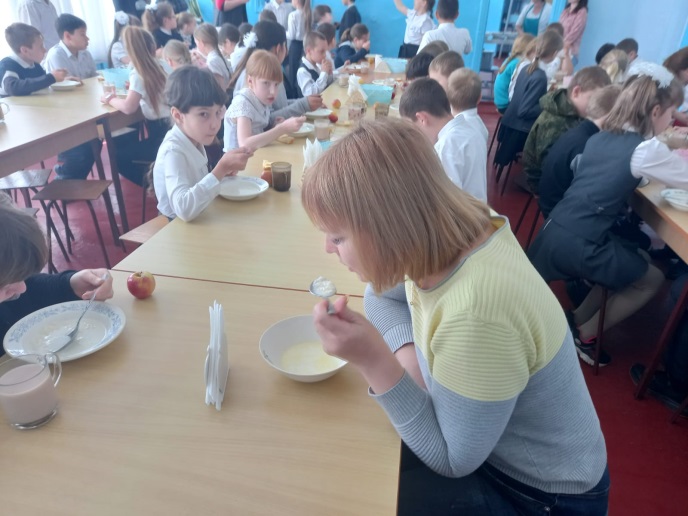 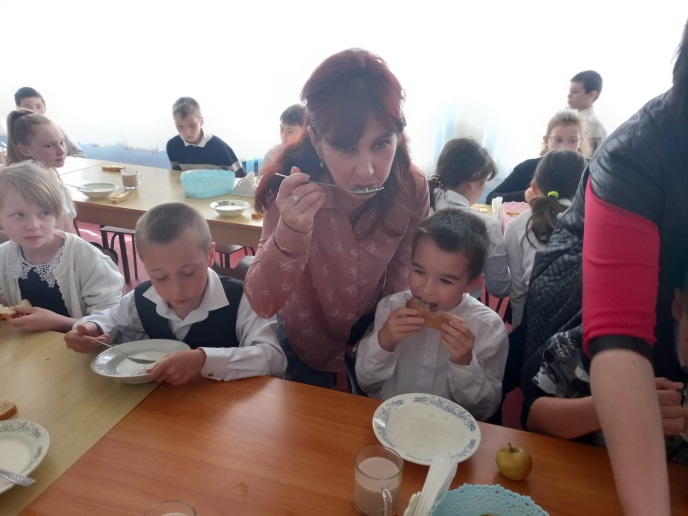 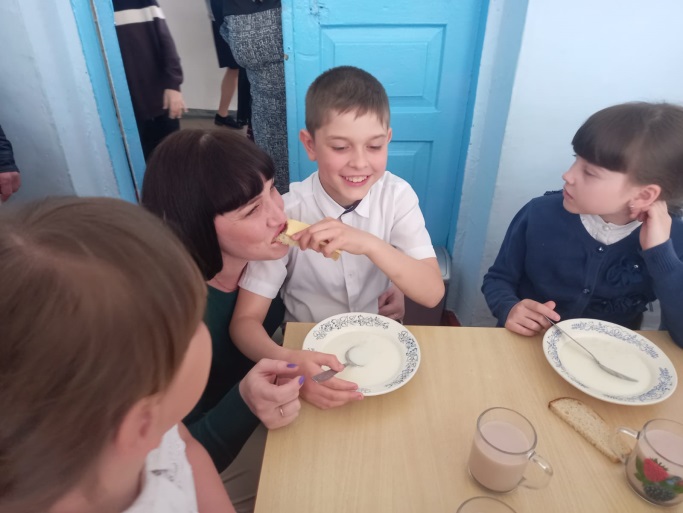 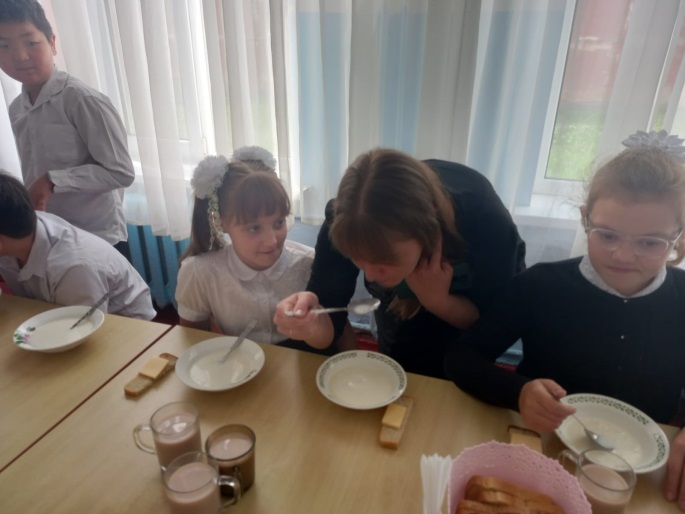 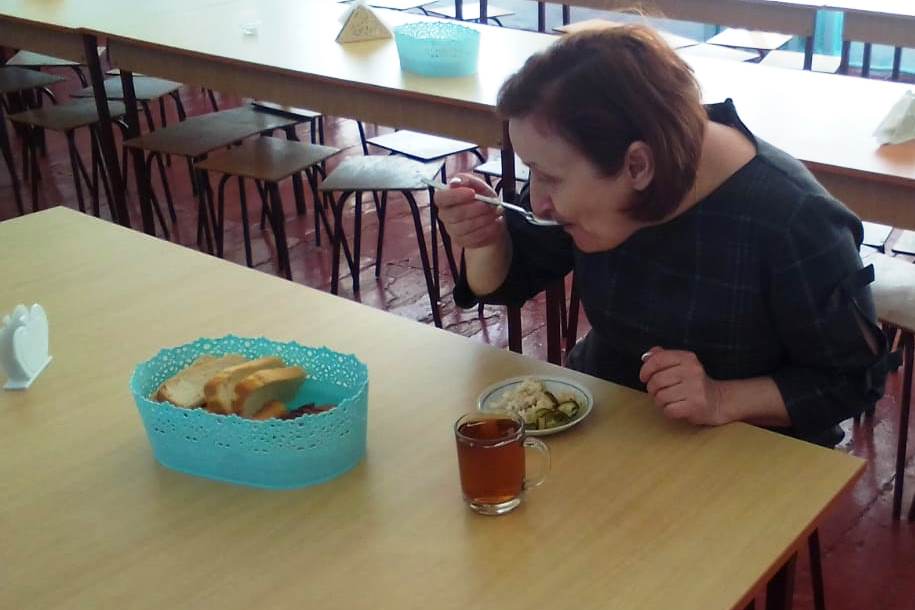 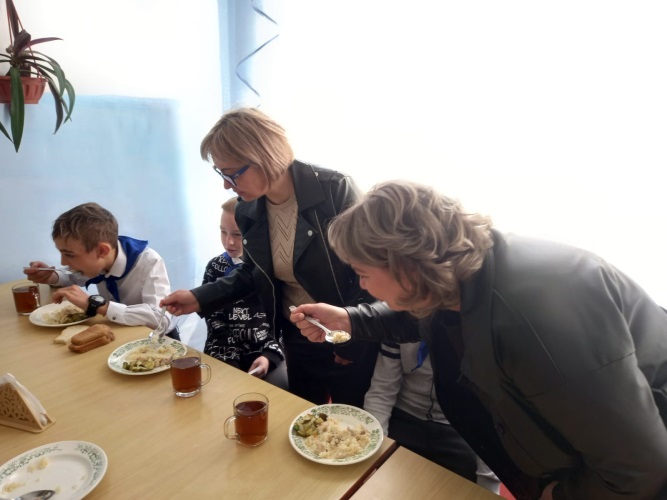 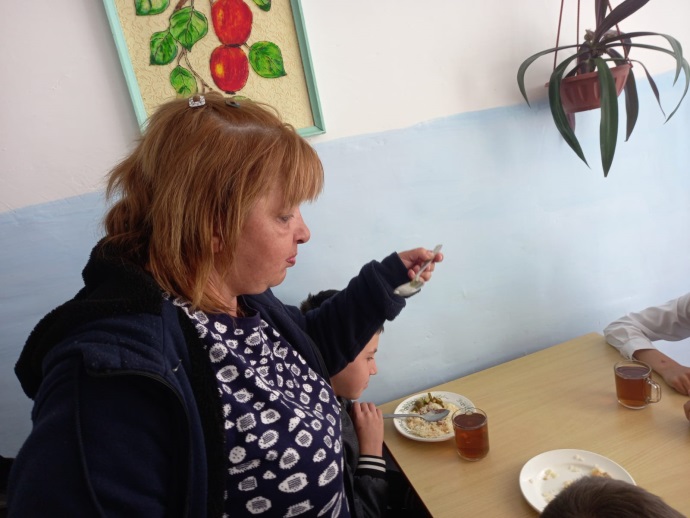 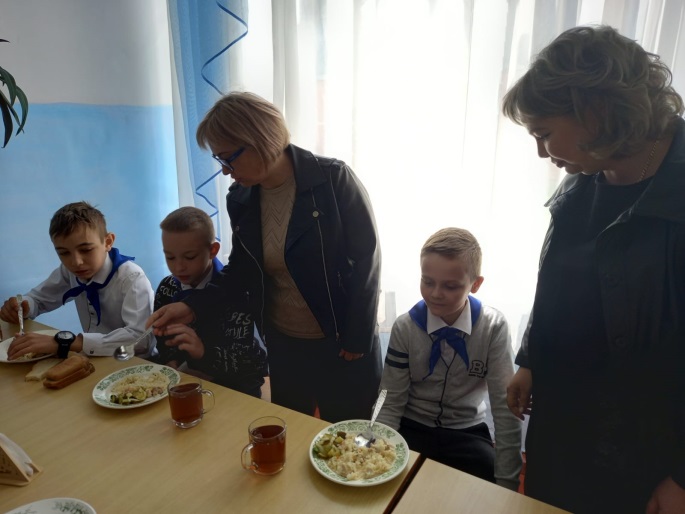 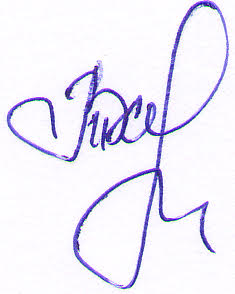 Директор школы                                                  Т.В. Спорникова